На отдельных листочках решаешь контрольные работыКонтрольная работа «Динамика материальной точки»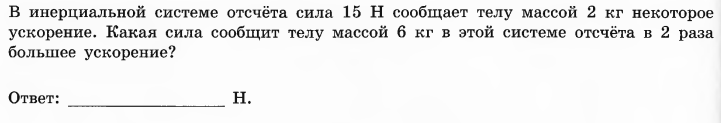 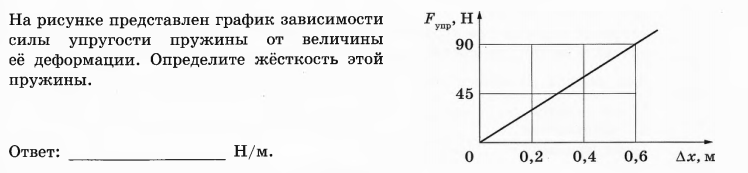 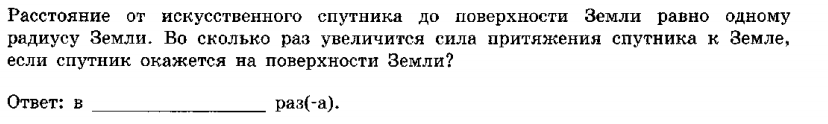 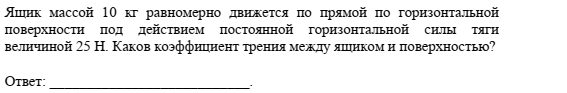 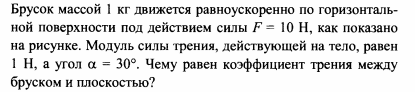 Контрольная работа «Законы сохранения»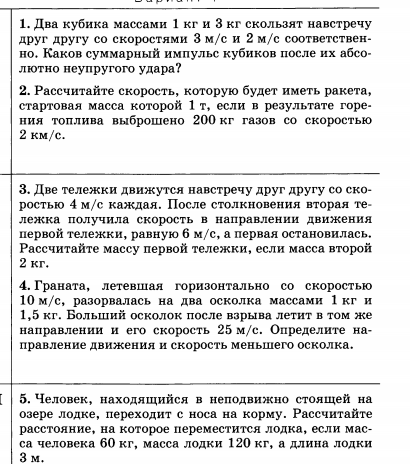 